Муниципальное автономное общеобразовательное учреждениеосновная  общеобразовательная школа  п. ГрачевкаЗеленоградского района Калининградской области___________________________________________________________________________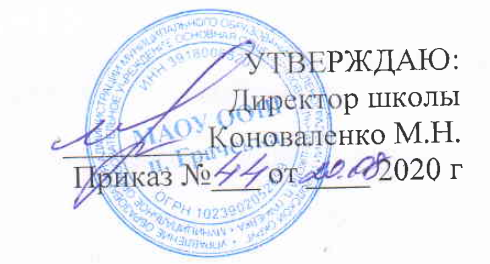 Рабочая программа учебного предмета«МАТЕМАТИКА»6 классВсего учебных часов – 175Срок реализации 2020– 2021 учебный годМигачёва Светлана Витальевнаучитель математикип.ГрачевкаПланируемые результаты освоения учебного предметаЛичностные результаты: развитие логического и критического мышления, культуры речи, способности к умственному эксперименту;формирование у учащихся интеллектуальной честности и объективности, способности к преодолению мыслительных стереотипов, вытекающих из обыденного опыта;воспитание качеств личности, обеспечивающих социальную мобильность, способность принимать самостоятельные решения;формирование качеств мышления, необходимых для адаптации в современном интеллектуальном обществе;развитие интереса к математическому творчеству и математических способностей.Метапредметные результаты:
формирование представлений о математике как части общечеловеческой культуры, о значимости математики в развитии цивилизации и  современного общества;развитие представлений о математике как о форме описания и методе познания действительности, создание условий для приобретения первоначального опыта математического моделирования;формирование общих способов интеллектуальной деятельности, характерных для математики и являющихся основой познавательной культуры, значимой для различных сфер человеческой деятельности.Предметные результаты: овладение математическими знаниями и умениями, необходимыми для продолжения обучения в старшей школе или иных общеобразовательных учреждениях, изучения смежных дисциплин, применения в  повседневной жизни (систематическое развитие числа, выработка умений устно и письменно выполнять арифметические действия над обыкновенными дробями и рациональными числами, перевод практических задач на язык математики, подготовка учащихся к дальнейшему изучению курсов «Алгебра» и «Геометрия», формирование умения пользоваться алгоритмами);создание фундамента для математического развития, формирование механизмов мышления, характерных для математической деятельности. Раздел «Арифметика»Обучающиеся 6 класса научатся:            понимать особенности десятичной системы счисления;понимать и использовать термины и символы, связанные с понятием степени числа; вычислять значения выражений, содержащих степень с натуральным показателем;применять понятия, связанные с делимостью натуральных чисел;оперировать понятием десятичной дроби, выполнять вычисления с десятичными дробями;понимать и использовать различные способы представления дробных чисел; переходить от одной формы записи чисел к другой, выбирая подходящую для конкретного случая форму;оперировать понятиями отношения и процента;решать текстовые задачи арифметическим способом;применять вычислительные умения в практических ситуациях, в том числе требующих выбора нужных данных или поиска недостающих;распознавать различные виды чисел: натуральное, положительное, отрицательное, дробное, целое, рациональное; правильно употреблять и использовать термины и символы, связанные с рациональными числами;отмечать на координатной прямой точки, соответствующие заданным числам; определять координату отмеченной точки;сравнивать рациональные числа;выполнять вычисления с положительными и отрицательными числами;округлять десятичные дроби;работать с единицами измерения величин;интерпретировать ответ задачи в соответствии с поставленным вопросом.Обучающиеся 6 класса получат возможность научиться:            проводить несложные доказательные рассуждения;исследовать числовые закономерности и устанавливать свойства чисел на основе наблюдения, проведения числового эксперимента;применять разнообразные приемы рационализации вычислений;выполнять вычисления с рациональными числами, сочетая устные и письменные приемы вычислений, применяя при необходимости калькулятор;контролировать вычисления, выбирая подходящий для ситуации способ;использовать в ходе решения задач представления, связанные с приближенными значениями величин.Раздел «Алгебра»Обучающиеся 6 класса научатся:использовать буквы для записи общих утверждений, правил, формул;оперировать понятием «буквенное выражение»;осуществлять элементарную деятельность, связанную с понятием «уравнение»;выполнять стандартные процедуры на координатной плоскости: строить точки по заданным координатам, находить координаты отмеченных точекОбучающиеся 6 класса получат возможность научиться:приобрести начальный опыт работы с формулами: вычислять по формулам, в том числе используемым в реальной практике; составлять формулы по условиям, заданным задачей или чертежом;переводить условия текстовых задач на алгебраический язык, составлять уравнение, буквенное выражение по условию задачи;познакомиться с идеей координат, с примерами использования координат в реальной жизни.Раздел «Геометрия»Наглядная геометрия.Обучающиеся 6 класса научатся:распознавать на чертежах, рисунках, в окружающем мире плоские геометрические фигуры, конфигурации фигур, описывать их, используя геометрическую терминологию и символику, описывать свойства фигур;распознавать на чертежах, рисунках, в окружающем мире пространственные геометрические фигуры, конфигурации фигур, описывать их, используя геометрическую терминологию и символику, описывать их свойства; изображать геометрические фигуры и конфигурации с по мощью чертежных инструментов и от руки на нелинованной бумаге;делать простейшие умозаключения, опираясь на знание свойств геометрических фигур, на основе классификаций углов, треугольников, четырехугольников;вычислять периметры, площади многоугольников, объемы пространственных геометрических фигур;распознавать на чертежах, рисунках,  находить в окружающем мире и изображать симметричные фигуры.         Обучающиеся 6 класса получат возможность научиться:исследовать и описывать свойства геометрических фигур, используя наблюдения, измерения, эксперимент, моделирование, в том числе компьютерное моделирование и эксперимент;конструировать геометрические объекты, используя различные материалы;определять вид простейших сечений пространственных фигур, получаемых путем предметного или компьютерного моделирования.Содержание учебного предмета «Математика», 6 классаПовторение курса 5 класса (4ч)Вводный контроль.Дроби и проценты (21 ч) Повторение: понятие дроби, основное свойство дроби, сравнение и упорядочивание дробей, правила выполнения арифметических действий с дробями.  Преобразование выражений с помощью основного свойства дроби. Решение основных задач на дроби. Понятие процента. Нахождение процента от величины. Столбчатые диаграммы: чтение и построение. Круговые диаграммы.Основные цели - систематизировать знания об обыкновенных дробях, закрепить и развить навыки действий с обыкновенными дробями, познакомить учащихся с понятием процента, а также развить умение работать с диаграммами. Прямые на плоскости и в пространстве (8 ч)Пересекающиеся прямые. Вертикальные углы, их свойство. Параллельные прямые. Построение параллельных и перпендикулярных прямых. Примеры параллельных и перпендикулярных прямых в окружающем мире. Расстояние между двумя точками, от точки до прямой, между двумя параллельными прямыми, от точки до плоскости.Основные цели - создать у учащихся зрительные образы всех основных конфигураций, связанных с взаимным расположением двух прямых на плоскости и в пространстве, сформировать навыки построения параллельных и перпендикулярных прямых, научить находить расстояние от точки до прямой, между двумя параллельными прямыми.Десятичные дроби (10 ч)Десятичная запись дробей. Представление обыкновенной дроби в виде десятичной и десятичной в виде обыкновенной; критерий обратимости обыкновенной дроби в десятичную. Изображение десятичных дробей точками на координатной прямой. Сравнение десятичных дробей. Десятичные дроби и метрическая система мер. Основные  цели  - ввести понятие десятичной дроби, выработать навыки чтения  записи десятичных дробей, их сравнения; сформировать умения переходить от десятичной дроби к обыкновенной, выполнять обратные преобразования. Действия с десятичными дробями (27 ч)Сложение и вычитание десятичных дробей. Умножение и деление десятичной дроби на 10. Умножение и деление десятичных дробей. Округление десятичных дробей. Приближенное частное. Выполнение действий с обыкновенными и десятичными дробями.Основная   цель - сформировать навыки действий с десятичными дробями, а также навыки округления десятичных дробей.Окружность (10 ч)Взаимное расположение прямой и окружности, двух окружностей. Касательная к окружности и ее построение. Построение треугольника по трем сторонам. Неравенство треугольника. Круглые тела.Основные   цели - создать у учащихся зрительные образы основных конфигураций, связанных с взаимным расположением прямой и окружности, двух окружностей на плоскости; научить строить треугольник по трем сторонам, сформировать представление о круглых телах (шар, конус, цилиндр).Отношения и проценты (17 ч)Отношение чисел и величин. Масштаб. Деление в данном отношении. Выражение процентов десятичными дробями; решение задач на проценты. Выражение отношения величин в процентах.Основные   цели - познакомить с понятием "отношение" и сформировать навыки использования соответствующей терминологии; развить навыки вычисления с процентами. Промежуточный контроль.Выражения, формулы, уравнения (16 ч)Применение букв для записи математических выражений и предложений. Буквенные выражения и числовые подстановки. Формулы. Формулы периметра треугольника, периметра и площади прямоугольника, объема параллелепипеда. Формулы длины окружности и площади круга. Уравнение. Корень уравнения. Составление уравнения по условию текстовой задачи.Основные   цели - сформировать первоначальные представления о языке математики, описать с помощью формул некоторые известные учащимся зависимости, познакомить с формулами длины окружности и площади круга.Симметрия (8 ч)Осевая симметрия. Ось симметрии фигуры. Центральная симметрия. Построение фигуры, симметричной данной относительно прямой и относительно точки. Симметрия в окружающем мире.Основные   цели - познакомить учащихся с основными видами симметрии на плоскости; научить строить фигуру, симметричную данной фигуре относительно прямой, а также точку, симметричную данной относительно точки; дать представление о симметрии в окружающем мире.Целые числа (13 ч)Числа, противоположные натуральным. "Ряд" целых чисел. Изображение целых чисел точками на координатной прямой. Сравнение целых чисел. Сложение и вычитание целых чисел; выполнимость операции вычитания. Умножение и деление целых чисел; правила знаков.Основные   цели - мотивировать введение отрицательных  чисел; сформировать умение сравнивать целые числа с опорой на координатную прямую, а также выполнять действия с целыми числами.Рациональные числа (17 ч)Отрицательные дробные числа. Понятие рационального числа. Изображение чисел точками на координатной прямой. Противоположные числа. Модуль числа, геометрическая интерпретация модуля. Сравнение рациональных чисел. Арифметические действия с рациональными числами, свойства арифметических действий. Примеры использования координат в реальной практике. Прямоугольная система координат на плоскости. Координаты точки на плоскости, абсцисса и ордината. Построение точек и фигур на координатной плоскости.Основные   цели - выработать навыки действий с положительными и отрицательными числами; сформировать представление о декартовой системе координат на плоскости. Многоугольники и многогранники (9 ч)Сумма углов треугольника. Параллелограмм и его свойства, построение параллелограмма. Правильные многоугольники. Площади, равновеликие и равносоставленные фигуры. Призма.Основные   цели - развить знания о многоугольниках; развить представление о площадях, познакомить со свойством аддитивности площади, с идеей перекраивания фигуры с целью определения ее площади; сформировать представление о призме; обобщить приобретенные геометрические знания и умения и научить применять их при изучении новых фигур и их свойств. Множества. Комбинаторика. (9 ч)Понятие множества. Примеры конечных и бесконечных множеств. Подмножества. Основные числовые множества и соотношения между ними. Разбиение множества. Объединение и пересечение множеств. Иллюстрация отношений между множествами с помощью кругов Эйлера.Решение комбинаторных задач перебором всех возможных вариантов. Случайное событие. Достоверное и невозможное события. Сравнение шансов событий. Основные   цели - познакомить с простейшими теоретико-множественными понятиями, а также сформировать первоначальные навыки использования теоретико-множественного языка; развить навыки решения комбинаторных задач путем перебора всех возможных вариантов.Повторение (6 ч)Промежуточная аттестация.Проектная деятельность «Решение практических задач»Тематическое планирование учебного предмета «Математика» с указанием количества часов, отводимых на освоение каждой темы№ урокаТема урока, разделаКол-во часовТема ВПМПовторение 41Повторение курса 5 класса12Повторение курса 5 класса13Повторение курса 5 класса14Вводная контрольная работа «Повторение за курс 5 класса»1Глава 1. Дроби и проценты. Глава 1. Дроби и проценты. 215Работа над ошибками. Понятие дроби. Основное свойство дроби16Сравнение дробей.17Сложение и вычитание дробей.18Арифметические действия с дробями.19Построение школьников на линейке1ВПМ «Решение практических задач»10Задачи на совместную работу.1ВПМ «Решение практических задач»11Многоэтажные дроби.112Нахождение части от числа.113Нахождение числа по его части1ВПМ  «Решение практических задач»14Какую часть одно число составляет от другого.115Подсчёт количества учебных принадлежностей1ВПМ «Решение практических задач»16Что такое процент117Решение задач на проценты.1ВПМ «Решение практических задач»18Нахождение процента от величины119Нахождение процентов от величины120Решение задач на проценты.1ВПМ «Решение практических задач»21Подсчёт конфет в одинаковых коробках1ВПМ «Решение практических задач»22Чтение диаграмм.123Построение диаграмм.124Обобщение и систематизация знаний по теме «Дроби и проценты»125Контрольная работа №1 по теме «Дроби и проценты»1Глава 2.  Прямые на плоскости и в пространстве. Глава 2.  Прямые на плоскости и в пространстве. 826Работа над ошибками. Вертикальные углы.127Перпендикулярные прямые.128Параллельные прямые1ВПМ «Решение практических задач»29Прямые в пространстве130Расстояние от точки до фигуры.1ВПМ  «Решение практических задач»31Расстояние между параллельными прямыми.132Подсчёт количества автобусов для экскурсии1ВПМ «Решение практических задач»33Контрольная работа №2 по теме «Прямые на плоскости и в пространстве».1Глава 3. Десятичные дроби. Глава 3. Десятичные дроби. 1034Работа над ошибками. Десятичная запись дробей.135Десятичные дроби.136Расчёт расстояния при замене электрических столбов на улице1ВПМ «Решение практических задач»37Представление обыкновенных дробей в виде десятичных.138Совместные действия с обыкновенными и десятичными дробями.139Сравнение десятичных дробей.140Сравнение затраченного времени на выпечку пирога1ВПМ «Решение практических задач»41Сравнение обыкновенной дроби и десятичной142Обобщение и систематизация знаний по теме «Десятичные дроби».143Контрольная работа №3 по теме «Десятичные дроби».1Глава 4. Действия с десятичными дробями. Глава 4. Действия с десятичными дробями. 2744Работа над ошибками. Сложение и вычитание десятичных дробей.145Сложение и вычитание десятичных дробей.146Действия с обыкновенными и десятичными дробями.1ВПМ «Решение практических задач»47Действия с обыкновенными и десятичными дробями.148Выражение времени в минутах и часах1ВПМ «Решение практических задач»49Умножение десятичной дроби на 1 с нулями.150Деление десятичной дроби на 1 с нулями.151Умножение и деление десятичной дроби на 1 с нулями152Умножение десятичной дроби на десятичную.153Умножение десятичной дроби на десятичную.154Умножение десятичной дроби на обыкновенную.155Разные действия с десятичными дробями.156Разные действия с десятичными дробями.1ВПМ «Решение практических задач»57Сравнение промежутков времени1ВПМ «Решение практических задач»58Деление десятичной дроби на натуральное число.159Деление десятичной дроби на десятичную.160Деление десятичной дроби на десятичную.161Чей шаг короче?1ВПМ «Решение практических задач»62Вычисление частного десятичных дробей в общем случае.163Разные  действия с десятичными дробями.164Задачи на движение.1ВПМ «Решение практических задач»65Продолжительность третьей шахматной партии1ВПМ «Решение практических задач»66Округление по смыслу.167Округление по правилу.168Округление.1ВПМ «Решение практических задач»69Обобщение и систематизация знаний по теме «Действия с десятичными дробями»170Контрольная работа №4 по теме «Действия с десятичными дробями»1Глава 5. Окружность. Глава 5. Окружность. 1071Работа над ошибками. Взаимное расположение прямой и окружности.172Касательная к окружности.173Две окружности1ВПМ «Решение практических задач»74Точки, равноудаленные от концов отрезка.175Построение треугольника по трем сторонам.176Неравенство треугольника. 177Вычисление площади прямоугольника в дм1ВПМ «Решение практических задач»78Круглые тела.179Обобщение и систематизация знаний по теме «Окружность»180Контрольная работа №5 по теме «Окружность».1Глава 6. Отношения и проценты. Глава 6. Отношения и проценты. 1781Работа над ошибками. Что называют отношением двух чисел182Деление в данном отношении183Отношение величин.184Масштаб.1ВПМ «Решение практических задач»85Представление процента десятичной дробью.186Выражение дроби в процентах187Решение задач на дроби и проценты.1ВПМ «Решение практических задач»88Нахождение части от целого1ВПМ «Решение практических задач»89Нахождение величины по ее проценту.1ВПМ «Решение практических задач»90Промежуточный контроль191Увеличение и уменьшение величины на несколько процентов.192Решение текстовых задач.193Сколько процентов одно число составляет от другого.194Вычисление продолжительности жизни деревьев1ВПМ «Решение практических задач»95Задачи на нахождение процентного отношения двух величин.1 ВПМ «Решение практических задач»96Обобщение и систематизация знаний по теме «Отношения и проценты»197Контрольная работа №6 по теме «Отношения и проценты»1Глава 7. Выражения. Формулы. Уравнения. 16 ч.Глава 7. Выражения. Формулы. Уравнения. 16 ч.1698Работа над ошибками. Математические выражения.199Математические предложения.1100Числовое значение буквенного выражения.1101Вычисление объёма бруска1ВПМ «Решение практических задач»102Некоторые геометрические формулы.1103Разные формулы.1104Работаем с формулами.1105Формулы длины окружности, площади круга и объема шара.1ВПМ  «Решение практических задач»106Расчёт лыжной дистанции1ВПМ «Решение практических задач»107Уравнение как способ перевода условия задачи на математический язык.1108Что такое уравнение.1109Решение задач с помощью уравнений.1ВПМ «Решение практических задач»110ВПМ «Смешивание жидкостей»1ВПМ «Решение практических задач»111Решение задач с помощью уравнений.1ВПМ «Решение практических задач»112Обобщение и систематизация знаний по теме «Выражения. Формулы. Уравнения.»1113Контрольная работа №7 по теме  «Выражения. Формулы. Уравнения.»1Глава 8. Симметрия.Глава 8. Симметрия.8114Работа над ошибками. Точка, симметричная относительно прямой.1115Симметрия и равенство.1116Расчёт содержания металла в сплаве1ВПМ «Решение практических задач»117Ось симметрии фигуры.1118Симметрия относительно точки.1119Центр симметрии фигуры.1ВПМ  «Решение практических задач»120Обобщение и систематизация знаний по теме «Симметрия»1121Контрольная работа №8 по теме «Симметрия».1Глава 9. Целые числа. Глава 9. Целые числа. 13122Работа над ошибками. Какие числа называют целыми.1123Ряд целых чисел. Координатная прямая.1124Сравнение целых чисел.1ВПМ «Решение практических задач»125Сложение целых чисел1126Вычисление расстояния на местности1ВПМ «Решение практических задач»127Вычитание целых чисел.1128Вычитание целых чисел.1129Сложение и вычитание целых чисел.1130Умножение целых чисел.1131Деление целых чисел.1132Совместные действия с целыми числами.1ВПМ «Решение практических задач»133Обобщение и систематизация знаний по теме «Целые числа»1134Контрольная работа №9 по теме «Целые числа».1Глава 10. Рациональные числа. Глава 10. Рациональные числа. 17135Работа над ошибками. Рациональные числа.1136Координатная прямая.1137Работа с термометром1ВПМ «Решение практических задач»138Модуль числа.1139Сравнение рациональных чисел1140Сложение рациональных чисел.1141Вычитание рациональных чисел.1142Сложение  и вычитание рациональных чисел.1ВПМ «Решение практических задач»143Умножение и деление рациональных чисел.1144Что можно делать со знаком «-» перед дробью.1145Все действия с рациональными числами.1146Что такое координаты.1147Координатная плоскость.1ВПМ  «Решение практических задач»148Сравнение высот и глубин1ВПМ «Решение практических задач»149Координатная плоскость.1150Обобщение и систематизация знаний по теме «Рациональные числа».1151Контрольная работа №10 по теме «Рациональные числа».1Глава 11. Многоугольники и многогранники . Глава 11. Многоугольники и многогранники . 9152Работа над ошибками. Параллелограмм1153Виды параллелограммов.1154Правильные многоугольники.1155Изменение температуры за сутки1ВПМ «Решение практических задач»156Равновеликие и равносоставленные фигуры1157Площадь  параллелограмма и треугольника.1ВПМ «Решение практических задач»158Призма.1159Обобщение и систематизация знаний по теме «Многоугольники и многогранники»1160Контрольная работа № 11   по теме «Многоугольники и многогранники»1Глава 12. Множества. Комбинаторика. Глава 12. Множества. Комбинаторика. 9161Работа над ошибками. Понятие множества.1ВПМ «Решение практических задач»162Подмножества.1163Пересечение и объединение множеств.1164Разбиение множества.1165Уровень воды в реке1ВПМ «Решение практических задач»166Решение комбинаторных задач.1ВПМ «Решение практических задач»167Решение комбинаторных задач.1168Урапун и оказа1ВПМ «Решение практических задач»169Решение комбинаторных задач1ВПМ «Решение практических задач»Повторение курса 6 класса 6170Обеспечение школьной столовой овощами1ВПМ «Решение практических задач»171Повторение.1172Промежуточная аттестация1173Анализ итоговой контрольной работы за курс 6 класса1174Защита проектных работ по выбранным темам1175Спортивное ориентирование1ВПМ «Решение практических задач»Итого17553